Направляем Вам перечень областных мероприятий, проводимых в Буйском муниципальном районе в октябре 2016 года:Начальник Управления образованием                                               С.В. РублевскаяРоссийская ФедерацияКостромская областьУПРАВЛЕНИЕ ОБРАЗОВАНИЕМАДМИНИСТРАЦИИ БУЙСКОГОМУНИЦИПАЛЬНОГО РАЙОНА                   1 Мая ул., д. 2, г. Буй,Костромская обл., 157000  т. 4-39-76, 4-30-37, факс (49435) 4-10-36, 4-34-30E-mail: buy-rono@mail.ruОГРН 1024401233493ИНН/КПП 4409002283/440901001от  18 октября 2016 г. № б/нна №  «»сентября 2016 г.План областных мероприятий на октябрь 2016 годаДатаМесто проведенияНаименование мероприятийКол-во присутствующихчел.Ответственные за проведение12.10.2016 г.г. КостромаФестиваль науки20Бобкова С.Ю.27-28.10.2016 г.г. КостромаСлет по профессиям АПК10Румянцева Л.Ю.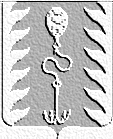 